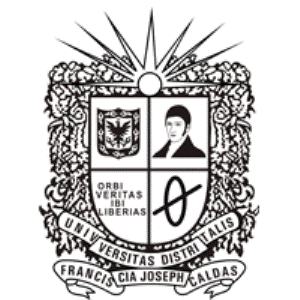 UNIVERSIDAD DISTRITALFRANCISCO JOSÉ DE CALDASINFORME DE SEGUIMIENTO A LA EJECUCIÓN DEL PACGESIÓN DE RECURSOS FINANCIEROS Jefe de la División: 		XXXXXX XXXXX XXXXXXJefe de presupuesto:	     XXXXXX XXXXXXX XXX Jefe de tesorería:		     XXXXXX XXXXXXX XXX Jefe de la Oficina de Planeación y Control OPAC	XXXXX XXXXXX XXXXXXBogotá D.C. MES EN CURSOContenido Resumen de la ejecución ........................................................................................... 1Hallazgos y semaforización ............................................................... 4 Acciones por parte de la OAP ............................................................... 4Conclusiones 